Four-figure Grid References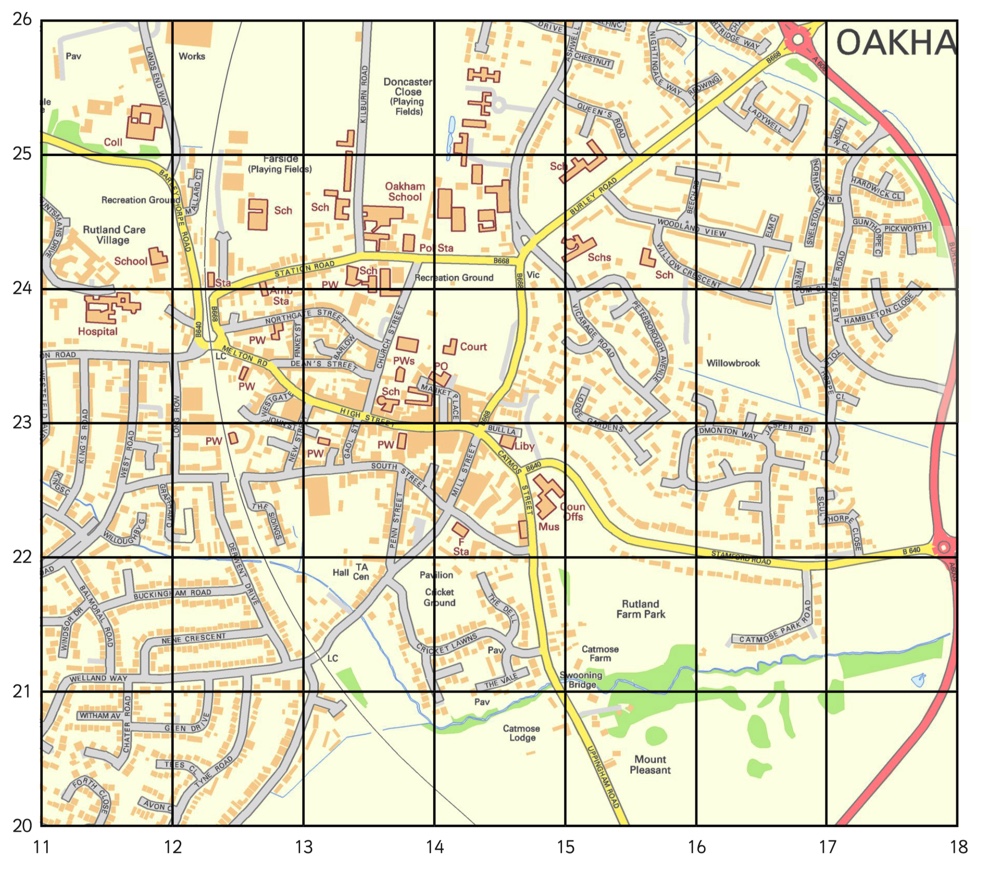 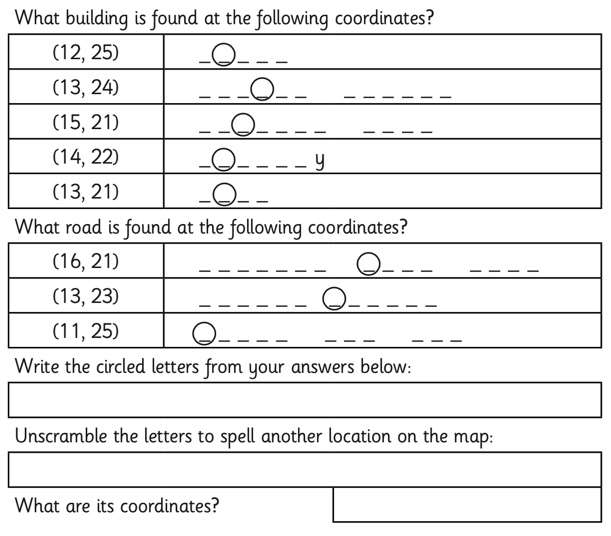 